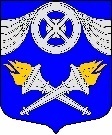 МУНИЦИПАЛЬНЫЙ СОВЕТВНУТРИГОРОДСКОГОМУНИЦИПАЛЬНОГО ОБРАЗОВАНИЯСАНКТ-ПЕТЕРБУРГАМУНИЦИПАЛЬНЫЙ ОКРУГ №75№ 18 от 04 августа 2017 г.                                                                     РЕШЕНИЕОб утверждении Положения «О порядке предоставления лицами, замещающими должности муниципальной службы в Муниципальном Совете МО № 75 и Местной Администрации МО № 75 и гражданами, претендующими на замещение этих должностей, сведений об адресах сайтов и (или) страниц сайтов в информационно-телекоммуникационной сети «Интернет», на которых они размещали общедоступную информацию, а также данные, позволяющие их идентифицировать»          В целях исполнения Федерального закона от 30.06.2016 г. № 224-ФЗ «О внесении изменений в Федеральный закон «О государственной гражданской службе Российской Федерации» и Федеральный закон «О муниципальной службе в Российской Федерации», главы 3 Федерального закона от 02.03.2007 г. № 25-ФЗ «О муниципальной службе в Российской Федерации», в соответствии с предложением прокуратуры Фрунзенского района Санкт-Петербурга от 05.07.2017 г. №05-11-2017, Муниципальный Совет Р Е Ш И Л:Утвердить Положение «О порядке предоставления лицами, замещающими должности муниципальной службы в Муниципальном Совете МО № 75 и Местной Администрации МО № 75, и гражданами, претендующими на замещение этих должностей сведений об адресах сайтов и (или) страниц сайтов в информационно-телекоммуникационной сети «Интернет», на которых они размещали общедоступную информацию, а также данные, позволяющие их идентифицировать», согласно Приложению к настоящему Решению.2. Произвести официальное опубликование настоящего Решения в газете «Купчинский Спектр».		3. Настоящее Решение вступает в силу на следующий день после дня его официального опубликования.Глава муниципального образования -председатель Муниципального Совета 				                    А.Д. ВасильеваПриложение к Решению МС МО №75 от 04.08.2017 г. № 18Положение «О порядке предоставления лицами, замещающими должности муниципальной службы в Муниципальном Совете МО № 75 и Местной Администрации МО № 75 и гражданами, претендующими на замещение этих должностей сведений об адресах сайтов и (или) страниц сайтов в информационно-телекоммуникационной сети «Интернет» на которых они размещали общедоступную информацию, а также данные, позволяющие их идентифицировать»	1. Настоящее Положение подготовлено в соответствии  с Федеральным законом от 30.06.2016 №224-ФЗ «О внесении изменений в Федеральный закон «О государственной гражданской службе Российской Федерации» и Федеральный закон «О муниципальной службе в Российской Федерации», главой 3 Федерального закона № 25-ФЗ «О муниципальной службе в Российской Федерации» в целях определения порядка предоставления лицами, замещающими должности муниципальной службы в Муниципальном Совете МО № 75 и Местной Администрации МО № 75 (далее - муниципальные служащие), и гражданами, претендующими на замещение этих должностей, об адресах сайтов и (или) страниц сайтов в информационно-телекоммуникационной сети «Интернет», на которых они размещали общедоступную информацию, а также данные, позволяющие их идентифицировать.2. Сведения об адресах сайтов и (или) страниц сайтов в информационно-телекоммуникационной сети «Интернет», на которых они размещали общедоступную информацию, а также данные,  позволяющие их идентифицировать, (далее - сведения) предоставляют:2.1. Муниципальные служащие - ежегодно за календарный год, предшествующий году представления указанной информации, за исключением случаев размещения общедоступной информации в рамках исполнения должностных обязанностей муниципального служащего.2.2. Граждане, претендующие на замещение должности муниципальной службы,- при поступлении на службу за три календарных года, предшествующих году поступления на муниципальную службу.3. Сведения оформляются в письменной форме, утвержденной Правительством Российской Федерации об адресах сайтов и (или) страниц сайтов в информационно-телекоммуникационной сети «Интернет», на которых они размещали общедоступную информацию, а также данные, позволяющие их идентифицировать.4. Муниципальные служащие предоставляют Главе МО № 75 или главе Местной Администрации МО № 75, в зависимости от органа, где муниципальный служащий исполняет свои должностные обязанности (далее - руководителю органа местного самоуправления МО № 75), сведения, составленные по форме, предусмотренной пунктом 3 настоящего Положения, не позднее 1 апреля года, следующего за отчетным.5. Граждане, претендующие на замещение должности муниципальной службы предоставляют Главе МО № 75 или главе Местной Администрации МО № 75, в зависимости от того, на должность муниципальной службы в каком органе они претендуют, сведения, составленные по форме, предусмотренной пунктом 3 настоящего Положения, при поступлении на муниципальную службу.6. Руководитель органа местного самоуправления МО № 75 в течение пяти рабочих дней направляет поступившие сведения лицу, ответственному за кадровое делопроизводство, для приобщения к личному делу.7. По решению руководителя органа местного самоуправления МО № 75 лицо, ответственное за кадровое делопроизводство, осуществляет обработку общедоступной информации, размещенной муниципальными служащими и лицами, претендующими на замещение должностей муниципальной службы в информационно-телекоммуникационной сети «Интернет», а также проверку достоверности и полноты сведений.8. Лицо, ответственное за кадровое делопроизводство, при осуществлении действий, предусмотренных пунктом 7 настоящего Положения, руководствуется Законом Санкт-Петербурга от 20.06.2012 «О проверке достоверности и полноты сведений, представляемых гражданами, претендующими на замещение должностей муниципальной службы в Санкт-Петербурге, и муниципальными служащими в Санкт-Петербурге, и соблюдения муниципальными служащими в Санкт-Петербурге требований к служебному поведению».